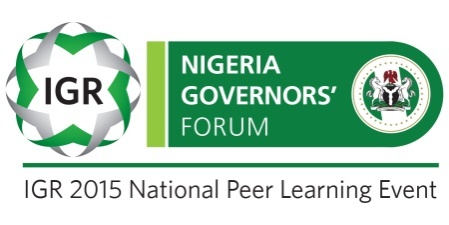 STATE-SPECIFIC RECOMMENDATIONSScorecard for Borno StateIGR accounts for 4.2% of the total recurrent revenue of the State, with around 95.8% sourced from federation transfers. In the last 5 years, IGR grew by 7% from N2.1 billion in 2010 to N2.8 billion in 2014. The State’s monthly IGR is the lowest in the country, as it recorded only N230 million in 2014. Its IGR per capita is just over N500.IGR SNAPSHOT IN THE NORTH EAST ZONE (2014)Commendable Practices:Cash payments have been stopped due to misappropriation of funds. The IRS now uses bank tellers as evidence of tax payments.Reliable budget for the activities of the IRS active there. Five percent quarterly revenues from gross tax returns are given to the IRS to carry out various activities.Tax officers are paid on time, given incentives and trained. Minimum wage laws are in effect.The IRS has adequate outreach officesMajor Challenges: Lack of autonomy. The Board is not independentTax Identification Number (TIN) has not been adoptedLack of financial activities due to the insurgency in the North EastPoor law enforcement against tax defaultersSTATE’S ACTION PLANS/NSTATEMONTHLY IGR (N)ANNUAL IGR (N)5 YR GROWTH RATEIGR/RECURRENT REVENUE (%)IGR PER CAPITA (N)1GOMBE 433,038,365.16 5,196,460,381.93 15.2%9.8%1,707.78 2ADAMAWA 416,206,823.40 4,994,481,880.78 4.4%8.9%1,249.93 3BAUCHI 404,454,432.07 4,853,453,184.87 9.3%7.4%798.27 4TARABA 316,586,739.46 3,799,040,873.48 31.1%7.2%1,317.06 5YOBE256,148,346.74 3,073,780,160.87 -15.3%5.8%1,005.57 6BORNO 230,064,481.58 2,760,773,778.99 7.0%4.2%506.54 S/NIdentified GoalsActions required to achieve goalsTimelineResponsibility1Political will to enforce all laws. e.g. section 85(4) of PITAState EXCO to make pronouncement on the matter to the MDAsImmediateState EXCO2Autonomy of the Board of internal RevenueFormation of the Board of Internal Revenue to include outsiders as required by the provision of the law.Six monthsState EXCO3ICT education of the Board of Internal RevenueProvision of adequate funding to train the Board of Internal Revenue.Six monthsState EXCO